YENİ DÜNYADA EĞİTİM (Başlık: TIMES NEW ROMAN, 12 PT, BOLD olmalıdır)Prof. Dr. ………………(Akademik Unvan, İsim SOYİSİM 12 punto, Times New Roman, Bold olmalıdır………………………….. Üniversitesi, Edebiyat Fakültesi(Kurum adı 12 punto, Times New Roman olmalıdır)ORCID ID: https://orcid.org/0000-0000-0000-0000s*****@hotmail.com, 0553 556 .. ..(cep telefonu ve email adresi bilgileriniz yayın aşamasında tarafımızca silinecektir ve hiçbir kişi ya da kurumla paylaşılmayacaktır. Süreç hakkında tüm bilgilendirmeler SMS yoluyla yapılacağı için bu bilgiler gereklidir)(Varsa 2. Yazarınız, 3. Yazarınız… yukarıdaki örnekte olduğu gibi eklenebilir)ÖzetBu şablonda, kongre formatlama gereksinimleri açıklanmıştır. Özet, boşluklar dahil en az 200 kelime olmalı ve çalışmayı kısaca özetlemelidir. Yazı tipi Times New Roman, yazı boyutu 12 pt olmalıdır. Sayfa kenar boşlukları: Üst, alt, sol ve sağ kenar boşlukları 2,5 cm olarak ayarlanmalıdır. Paragraf aralığı eklemeyin. Tüm bildiriler *.doc veya *.docx formatında yazılmalı ve konferans web sitesinin e-posta adresine gönderilmelidir.Anahtar Kelimeler: 3-6 kelime.İngilizce başlık, özet ve anahtar kelimeler eklenmesi zorunludurTITLE IN ENGLISHTitle: TIMES NEW ROMAN, 12 PT, BOLDAbstractIn this template, the congress formatting requirements are described. The abstract should be at least 200 words, including spaces and summarise the main points of the paper. Font should be Times New Roman, font size 12 pt. Page Margins: Top, bottom, left and right margins must be set to 2,5 cm. Do not add paragraph spacing. All papers should be written as *.doc or *.docx format and they should be submitted to email address of conference website. Keywords: 3-6 words.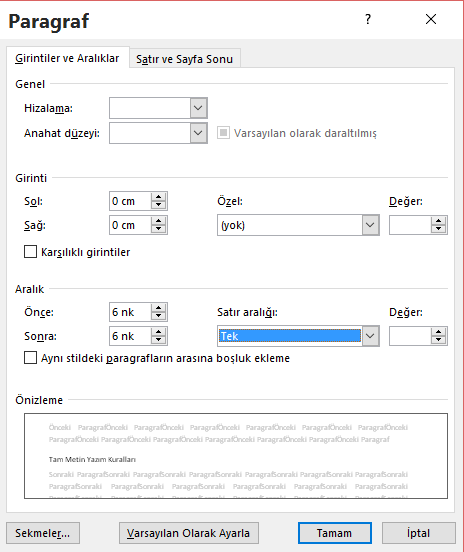 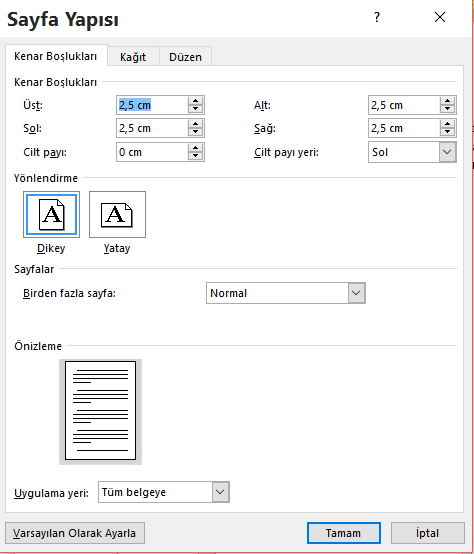 